Синергия информационного моделирования в лице новых партнеров – ГК «НЕОЛАНТ» и ГК «ПМСОФТ»01.11.2016Группа компаний «НЕОЛАНТ» (Россия), разработчик и поставщик собственных программных продуктов для рынка ПГС и многолетний практик в области информационного моделирования, и компания ПМСОФТ (Россия), один из лидеров в области создания систем управления проектами, подписали соглашение о сотрудничестве.В рамках партнерства компании подтверждают готовность реализации взаимодополняющих продуктов и услуг в целях максимального удовлетворения потребностей своих действующих и потенциальных заказчиков в различных отраслях промышленности.«С компанией ПМСОФТ мы сотрудничаем уже довольно давно, и заключение партнерства — это следующий шаг в развитии наших отношений. Мы объединяем наши инжиниринговые и ИТ-компетенции в области управления инженерными данными с развитой методологией в области систем управления проектами. Убежден, что эффект от нашего взаимодействия рынок сможет ощутить уже в ближайшее время»,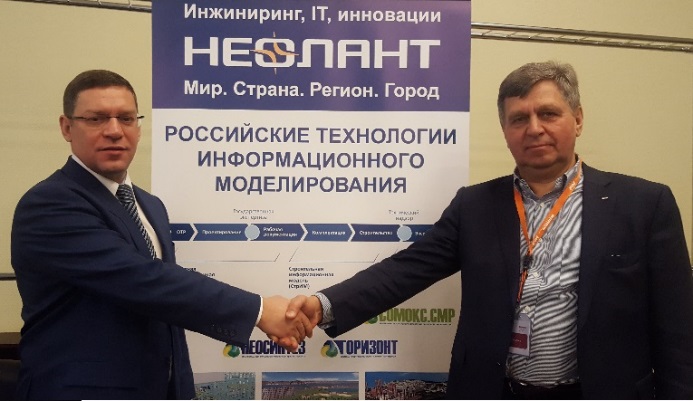 – комментирует Виталий Кононов, президент группы компаний «НЕОЛАНТ».«Группа компаний ПМСОФТ помогает российским предприятиям в реализации их проектов уже больше двух десятилетий. За годы работы мы пришли к четкому пониманию того, насколько сильно успех проекта зависит от синергии систем и методик, применяемых в ходе его реализации. Партнерство с компанией «НЕОЛАНТ» поможет нам максимально эффективно удовлетворять потребности наших клиентов на рынке информационного моделирования»,– комментирует Александр Цветков, генеральный директор компании ПМСОФТ.Подписание соглашения состоялось в рамках V Российского бизнес-форума по стоимостному инжинирингу, организованного компанией ПМСОФТ при поддержке Российского отделения Международной Ассоциации развития стоимостного инжиниринга (ААСЕ) и Российского Экономического Университета им. Г.В. Плеханова.Мероприятие было посвящено проектному и программно-целевому управлению, стоимостному инжинирингу, созданию эффективных аналитических инструментов для мониторинга хода реализации государственных и коммерческих проектов и программ. В рамках деловой программы Атамасов Никита, начальник отдела интеграционных решений Дивизиона инженерных моделей ГК «НЕОЛАНТ», выступил с докладом «Информационное моделирование как эффективный инструмент снижения стоимости проекта», в котором рассказал, что при использовании технологий информационного моделирования (ИМ) на всех этапах жизненного цикла (от проектирования до вывода из эксплуатации) можно не только снизить стоимость и сроки реализации проекта, но и повысить качество выполняемых работ.Строительным компаниям, эксплуатирующим организациям и собственникам предприятий ИМ позволяет экономить ресурсы за счет:повышения управляемости, прозрачности и предсказуемости производственных процессов на всех стадиях жизненного цикла объекта;улучшения качества принимаемых решений благодаря полноценной и своевременной информационно-технологической поддержке;повышения культуры и качества эксплуатации актива за счет централизации и консолидации инженерно-технической информации предприятия, сокращения времени на выявление и устранение дефектов, выполнение сложных ремонтных работ;обеспечения целостности (исключения организационных, функциональных, информационных, финансовых разрывов) и согласованности информационных потоков между различными инженерными дисциплинами, подрядчиками и стадиями жизненного цикла.Импортонезависимые решения, способствующие достижению указанных эффектов, собственной разработки ГК «НЕОЛАНТ» были представлены в рамках технологической выставки:ПОЛИНОМ – российская 3D САПР нового поколения для комплексного проектирования при строительстве новых и модернизации существующих технологических объектов.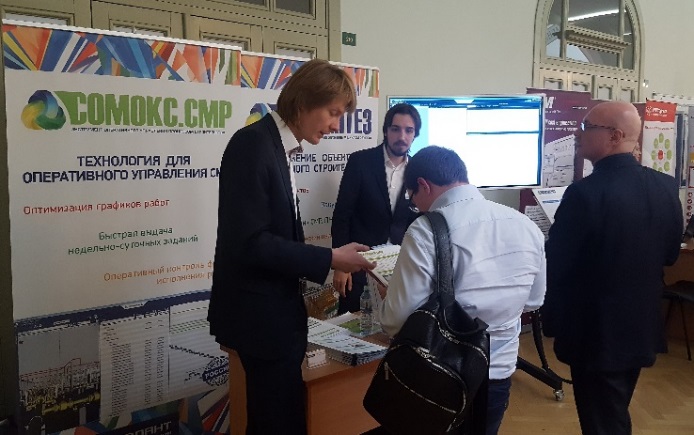 СОМОКС.СМР – российский программный комплекс по автоматизации процессов планирования, управления и контроля строительных работ с привязкой к календарно-сетевому графику, предназначенный для эффективного 2D-6D планирования и строительства промышленных и гражданских объектов любой сложности. НЕОСИНТЕЗ – российская PLM/PDM-система для оптимизации стоимости владения производственными активами на протяжении всего жизненного цикла инфраструктурного объекта.InterBridge – инструмент для создания и просмотра единой информационной модели сложных технологических объектов из разных САПР форматов.Получите консультацию о вариантах внедрения технологий информационного моделирования от «НЕОЛАНТ» с учетом специфики вашего предприятия:по телефону +7 (499) 999 0000 *004,по e-mail: imodel@neolant.ru,заказав вебинар, или заполнив форму на сайте. ***О компании ПМСОФТГруппа компаний ПМСОФТ – центр компетенции по управлению проектами. Лучшая практика, развитая методология, современные информационные технологии, начиная с 1993 года и по сей день, позволяют компании сохранять лидирующие позиции в области создания систем управления проектами, программами и портфелями проектов.Направления деятельности:Корпоративные системы управления проектами, программами и портфелями проектов на базе Oracle Primavera, PM.soft и партнерских решений.Оценка уровня зрелости и аудит существующих систем управления проектами; рекомендации по их оптимизации и совершенствованию.Методики, регламенты, инструкции: разработка корпоративных нормативных документов по проектному управлению в интересах инвесторов‚ заказчиков, подрядчиков и других участников проектов, программ и портфелей.Проектные офисы «под ключ»: построение, регламентация и информатизация проектной деятельности с применением технологии «полевого инжиниринга»; развертывание мобильных проектных офисов на площадке; поддержка функций технического и авторского надзора, диспетчеризации; подключение планшетов на базе iOS(iPad), Android, Windows Mobile.Локализация и адаптация программно-технических решений, зарубежных стандартов и методик.Единое информационное пространство, комплексные гетерогенные решения: концепция, архитектура, разработка, расширение и масштабирование вплоть до мобильных устройств.Корпоративные программы повышения квалификации, кейсовое обучение, ролевые и деловые игры, подготовка и сертификация по стандартам PMI, AACEI, PRINCE2, P2M, DIN, ISO.Сервисные услуги в проектах: разработка календарно-сетевых графиков с необходимым уровнем детализации, методик планирования и актуализации; оптимизация организационно-технических решений.Сайт компании «ПМСОФТ» – www.pmsoft.ruО группе компаний «НЕОЛАНТ»С 2004 года группа компаний «НЕОЛАНТ» (Россия) осуществляет комплексную поддержку управления регионами и промышленными предприятиями в России и мире и предоставляет услуги по направлениям:Разработка и внедрение российских САПР и PLM-систем.Цифровой инжиниринг: проектирование/сооружение, конструирование/изготовление.Разработка государственных и корпоративных информационных систем на заказ: мониторинг, анализ, прогнозирование.Информационное и имитационное моделирование территорий и предприятий.При выполнении проектов «НЕОЛАНТ» применяет технологии как собственной разработки, так и на базе сторонних вендоров: информационные модели; PLM; ГИС; CAD/PDM; PM. Специалисты компании осуществляют интеграцию этих систем как между собой, так и с другими типами информационных систем, работающих у заказчика. «НЕОЛАНТ» входит в число 35 крупнейших IT-компаний России и является победителем многих российских и международных конкурсов.Крупнейшие заказчики: «Башнефть», «Газпром», «ЛУКОЙЛ», «Росатом», «Роснефть», «РусГидро», «Транснефть», ФСО РФ, региональные органы власти.Офисы группы компаний «НЕОЛАНТ» расположены в Москве, Дубне, Железногорске, Иркутске, Калининграде, Королёве, Красноярске, Санкт-Петербурге, Ставрополе, Тюмени.Сайт компании «НЕОЛАНТ» – www.neolant.ru***Контакты для прессы:Сорокина МарияРуководитель PR-группыДепартамент маркетинга. PR-группаАО «НЕОЛАНТ»Тел./факс: +7 (499) 999 0000 *174Моб.: +7 (985) 454-13-60sorokina@neolant.ru